    GEOLOŠKI RAZVOJ  ZEMLJE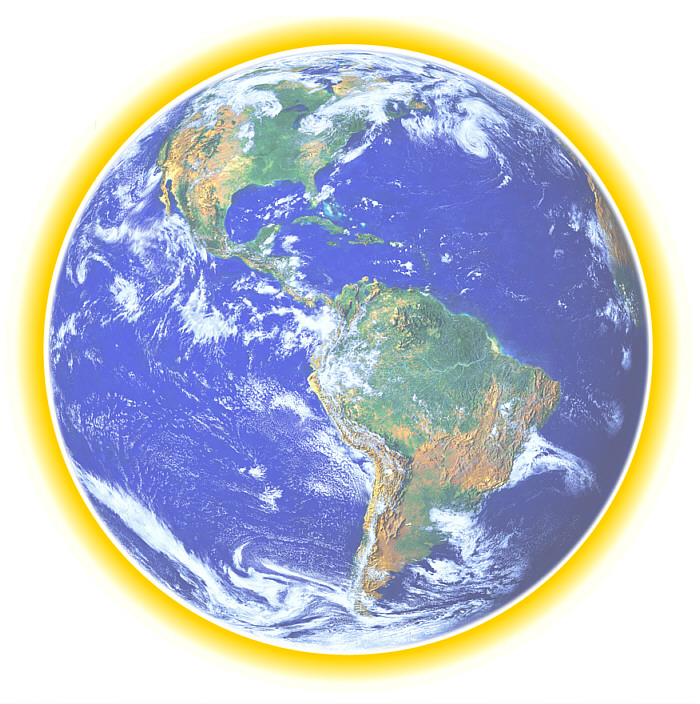 1.Predkambrij;  pred 4,6 milijarde let → nastanek Zemlje kot planeta    • Azoik    • Arhaik    • ProterozoikOhranili so se zametki celin, zgrajeni iz Magmatskih in Metamorfnih kamnin → železo, svinec, cink, baker,... To so tektonsko neaktivna območja. Gre za današnja jedra kontinentov.2.Paleozoik; pred okoli 570 do 280 milijonov let → Življenje v morju + kopno   - Kontinenti so se združili v enoten prakontinent PANGEA,   • Kambrij                       Kaledonska orogeneza → Kaledonska gorstva  • Ordovicij                           - Skandinavsko gortvo, SIrska, Škotsko višavje   • Silur                                            …stara grudasta gorstva…  • Devon                         Hercinska orogeneza → Hercinska gorstva  • Karbon                          - Nemško sredogorje, Centralni masiv, Pirenejski polotok  • Perm                                    …sredogorja & planote… → Črni premog3.Mezozoik; pred okoli 280 do 65 milijonov let → razmah dinozavrov, Razpad Pangee na Lavrazijo in Gondvano(vmes morje Tetis)…  • Trias   • Jura   • Kreda4.Kenozoik; pred 65 milijonov let do sedanjosti → Novi zemeljski vek   • Terciar                - Pliocen                     - Alpidska orogeneza(najvišja gorstva)               - Miocen                       ..podobna oblikovanja današnji razdelitvi..               - Oligocen                       -Rjavi premog, lignit               - Eocen                       - Terciarni sedimenti → premog               - Paleocen                   - nastajajo prelomi, izoblikujejo kotline   • Kvartar → pred 2 milij. let- Pleistocen(dilovij)              - Menjavanje ledenih & medledenih dob- Holocen(alovij)                                            - Geološka sedanjost → vsi procesi  nastajanja in umiranja gorstev se nadaljujejo, vendar tega ne opazimo…